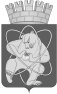 Городской округ«Закрытое административно – территориальное образование  Железногорск Красноярского края»АДМИНИСТРАЦИЯ ЗАТО г. ЖЕЛЕЗНОГОРСКПОСТАНОВЛЕНИЕ 27.03.2023                                                                                                  № 508г. ЖелезногорскО внесении изменений в постановление Администрации ЗАТО г. Железногорск от 11.10.2013 № 1599 «Об утверждении Примерного положения об оплате труда работников иных муниципальных казенных учреждений ЗАТО Железногорск»В соответствии с Трудовым кодексом Российской Федерации, постановлением Администрации ЗАТО г.Железногорск от 10.06.2011 № 1011 «Об утверждении Положения о системах оплаты труда работников муниципальных учреждений ЗАТО Железногорск», Уставом ЗАТО ЖелезногорскПОСТАНОВЛЯЮ:1. Внести в постановление Администрации ЗАТО г. Железногорск от  11.10.2013 № 1599 «Об утверждении Примерного положения об оплате труда работников иных муниципальных казенных учреждений ЗАТО Железногорск» (далее – Постановление) следующие изменения:1.1. Подпункт 3.4.2 пункта 3.4 раздела 3 приложения к Постановлению изложить в редакции: «3.4.2. Доплата за работу в ночное время производится работникам за каждый час работы в ночное время в размере 35% оклада (должностного оклада), рассчитанного за час работы. Ночным считается время с 22 часов вечера до 06 часов утра.».1.2. Строку 1 таблицы «Перечень должностей, профессий работников муниципальных и казенных учреждений ЗАТО Железногорск, относимых к основному персоналу» приложения № 4 к приложению к Постановлению изложить в редакции:«».1.3. Пункт 1 приложения № 5 к приложению к Постановлению изложить в редакции:«1. МКУ «УИК»Отнесение учреждения к определенной группе по оплате труда руководителей производится по сумме баллов на основе указанных выше показателей деятельности, в соответствии со следующей таблицей:».1.4. Строку 4 таблицы пункта 5 приложения № 5 к приложению к Постановлению изложить в редакции:«».2. Управлению внутреннего контроля Администрации ЗАТО                                   г. Железногорск довести до сведения населения настоящее постановление через газету «Город и горожане».3. Отделу общественных связей Администрации ЗАТО г. Железногорск   (Архипова И.С.) разместить настоящее постановление на официальном сайте Администрации ЗАТО г. Железногорск в информационно-телекоммуникационной сети «Интернет». 4. Контроль над исполнением настоящего постановления оставляю за собой. 5. Постановление вступает в силу после его официального опубликования и применяется к правоотношениям, возникшим с 01.03.2023.Глава ЗАТО г. Железногорск                                                              Д.М. Чернятин1МКУ «УИК»Начальник отдела, инженер, экономист, юрисконсульт,  электромонтер всех наименований№ п/пПоказателиУсловияКоличество баллов1Объем выполненных подрядных работ по объектам титульного списка за отчетный годЗа каждый 1 миллион рублей1,02Количество объектов, по отношению к которым осуществлен технический надзор за проведением текущего ремонта, выполненного за счет бюджетных ассигнований, за отчетный годЗа каждый объект1,53Количество проведенных торгов (конкурсов, аукционов) и запросов котировок на выполнение работ по строительству, реконструкции, модернизации и капитальному ремонту за отчетный годЗа каждое мероприятие1,54Количество разработанной проектно-сметной документации по объектам инфраструктуры ЗАТО Железногорск за отчетный годЗа каждый объект1,55Организация работ по содержанию, эксплуатации, охране и ремонту нежилых зданий, сооружений, помещений и находящегося в них инженерного оборудования по состоянию на 1 января года, следующего за отчетнымЗа каждый объект25,06Организация работ по содержанию (уличных, дорожных) наружных сетей освещения по состоянию на 1 января года, следующего за отчетнымЗа каждый километр 2,0Группа по оплате труда руководителейСумма балловIсвыше 1000IIот 501 до 1000IIIот 351 до 500IVдо 3504Объем запланированных бюджетных ассигнований муниципальных учреждений, органов местного самоуправления и его отраслевых (функциональных) органов, с которыми заключен договор (соглашение) на осуществление полномочий по ведению бюджетного учета и формированию бюджетной отчетности, по состоянию на 1 января года, следующего за отчетнымЗа каждые 10 миллионов рублей бюджетных ассигнований1,0